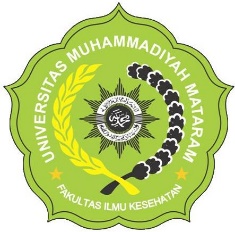 KALENDER AKADEMIK PROGRAM STUDI DIII FARMASISEMESTER GANJIL TAHUN AKADEMIK 2017/2018Mataram, 26 September 2017KALENDER AKADEMIK PROGRAM STUDI DIII FARMASISEMESTER GENAP TAHUN AKADEMIK 2017/2018Mataram, 26 September 2017MAJELIS PENDIDIKAN TINGGI PIMPINAN PUSAT MUHAMMADIYAHUNIVERSITAS MUHAMMADIYAH MATARAMSTATUS INSTITUSI TERAKREDITASI B   Jl. K. H. Ahmad Dahlan No. 1 Telp. (0370) 6848700 Fax. (0370) 625285 Pagesangan Mataram Web : http://www.kesehatan.ummat.ac.id  email: dipkesumm@gmail.com No.Tanggal KegiatanKegiatanWaktu1 Agustus – 30 September 2017Pengisian KRS dan sosialisasi jadwal2 Minggu14 Agustus – 23 September 2017Pengajuan cuti akademik6 Minggu2 – 7 Oktober 2017Revisi KRS Semester gasal1 Minggu2 Oktober – 18 November 2017Pelaksanaan KBM I7 Minggu20  – 25 November 2017Ujian Tengah Semester1 Minggu27 November – 13 Januari 2018Pelaksanaan KBM II7 Minggu15 – 20 Januari 2018Ujian Akhir Semester1 Minggu22 – 27 Januari 2018Responsi1 Minggu29 Januari – 3 Februari 2018Pengolahan nilai siakad1 Minggu5 - 10 Februari 2018Pendaftaran Remidi1 Minggu12 – 17 Februari 2018Pelaksanaan Remidi1 Minggu19 Februari – 17 Maret 2018PKF Apotek, BBPOM dan PBF1 Bulan19 – 24 Februari 2018Pengolahan nilai remedial siakad1 Minggu19 Maret 2018Evaluasi KBM1 Hari19 – 29 Maret 2018Batas akhir verifikasi data dan yudisium 10 HariMengetahui,Fakultas Ilmu KesehatanPlt DekanRena Aminwara, SH, M.SiNIDN.0802056801Program Studi D3 FarmasiKetua,Wirawan Adikusuma, M.Sc.,AptNIDN. 0028058901MAJELIS PENDIDIKAN TINGGI PIMPINAN PUSAT MUHAMMADIYAHUNIVERSITAS MUHAMMADIYAH MATARAMSTATUS INSTITUSI TERAKREDITASI B   Jl. K. H. Ahmad Dahlan No. 1 Telp. (0370) 6848700 Fax. (0370) 625285 Pagesangan Mataram Web : http://www.kesehatan.ummat.ac.id  email: dipkesumm@gmail.com No.Tanggal KegiatanKegiatanWaktu5 Maret – 7 April 2018Pengisian KRS dan sosialisasi jadwal2 Minggu10 Februari – 16 Maret 2018Pengajuan cuti akademik6 Minggu26 – 31 Maret 2018Revisi KRS Semester gasal1 Minggu9 April – 26 Mei 2018Pelaksanaan KBM I7 Minggu28 Mei  – 2 Juni 2018Ujian Tengah Semester1 Minggu21 Juni – 21 Juli 2018Pelaksanaan KBM II7 Minggu23 – 28 Juli 2018Ujian Akhir Semester1 Minggu30 Juli – 4 Agustus 2018Responsi1 Minggu6 - 11 Agustus 2018Pengolahan nilai siakad1 Minggu13 – 18 Agustus 2018Pelaksanaan Remidi1 Minggu13 Agustus  – 8 september 2018PKF RS, Puskesmas dan UPPF1 Bulan10 September 2018Evaluasi KBM1 Hari6 Agustus – 15 September 2018Kuliah Semester Pendek (KSP) 6 Minggu1 September 2018Wisuda1 hariMengetahui,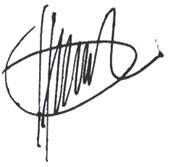 Fakultas Ilmu KesehatanDekan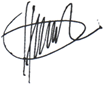 Nurul Qiyaam, M.Farm.Klin.,AptNIDN.0827108402Program Studi D3 FarmasiKetua,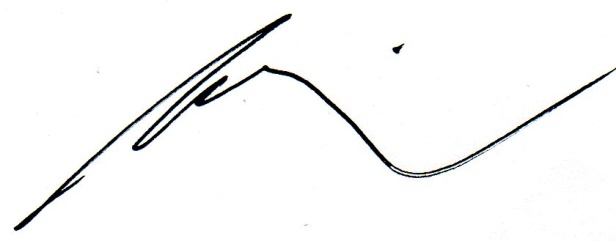 Wirawan Adikusuma, M.Sc.,AptNIDN. 0028058901